進歩の記録・活動参加記録学校・職業等本人に対する家族のコメント隊員の推薦課目の修了面接富士スカウト章授与証の交付と記章の授与プロジェクトに対する隊長の評価この用紙は、日本連盟に集約し、今後のための資料とします。※プロジェクトが３つを超える場合は、この用紙をコピーしてお使いください。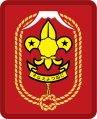 生年月日生年月日年　　月　　日生（　　　歳　　ヶ月）年　　月　　日生（　　　歳　　ヶ月）生年月日生年月日年　　月　　日生（　　　歳　　ヶ月）年　　月　　日生（　　　歳　　ヶ月）　　　　　　第　　　　団　ベンチャースカウト　隊　　　　　　第　　　　団　ベンチャースカウト　隊　　　　　　第　　　　団　ベンチャースカウト　隊　　　　　　第　　　　団　ベンチャースカウト　隊　　　　　　第　　　　団　ベンチャースカウト　隊宗　教（教宗派）宗　教（教宗派）〒TEL〒TEL〒TEL〒TEL〒TELちかいをたてた日平成　　年　　月　　日　　場所：平成　　年　　月　　日　　場所：平成　　年　　月　　日　　場所：平成　　年　　月　　日　　場所：平成　　年　　月　　日　　場所：スカウト歴スカウト歴スカウト歴スカウト歴スカウト歴スカウト歴参加行事名（大会・海外派遣・奉仕等）参加行事名（大会・海外派遣・奉仕等）参加行事名（大会・海外派遣・奉仕等）参加行事名（大会・海外派遣・奉仕等）BVSBVSBVSBVS入　隊　　　・　　・　　　　・　　・　　～　　・　　・　ＣＳＣＳＣＳ入　隊入　隊　　　・　　・　　　　・　　・　　～　　・　　・　ＢＳＢＳＢＳ入　隊入　隊　　　・　　・　　　　・　　・　　～　　・　　・　ＢＳＢＳＢＳ初 級 初 級 　　　・　　・　　　　・　　・　　～　　・　　・　ＢＳＢＳＢＳ２ 級 ２ 級 　　　・　　・　　　　・　　・　　～　　・　　・　ＢＳＢＳＢＳ１ 級 １ 級 　　　・　　・　　　　・　　・　　～　　・　　・　ＢＳＢＳＢＳ菊菊　　　・　　・　　　　・　　・　　～　　・　　・　ＶＳＶＳＶＳ入　隊入　隊　　　・　　・　　　　・　　・　　～　　・　　・　ＶＳＶＳＶＳベンチャーベンチャー・　　　　・　　・　　～　　・　　・　ＶＳＶＳＶＳ隼隼・　　　　・　　・　～　　・　　・役　　務　　歴役　　務　　歴ＢＳＢＳ次　長・　・　 ～　 ・　・富士スカウト章挑戦で得たこと、感じたこと富士スカウト章挑戦で得たこと、感じたこと富士スカウト章挑戦で得たこと、感じたこと富士スカウト章挑戦で得たこと、感じたこと役　　務　　歴役　　務　　歴ＢＳＢＳ班　長・　・　 ～　 ・　・富士スカウト章挑戦で得たこと、感じたこと富士スカウト章挑戦で得たこと、感じたこと富士スカウト章挑戦で得たこと、感じたこと富士スカウト章挑戦で得たこと、感じたこと役　　務　　歴役　　務　　歴ＢＳＢＳ上級班長・　・　 ～　 ・　・富士スカウト章挑戦で得たこと、感じたこと富士スカウト章挑戦で得たこと、感じたこと富士スカウト章挑戦で得たこと、感じたこと富士スカウト章挑戦で得たこと、感じたこと役　　務　　歴役　　務　　歴ＢＳＢＳ隊　付・　・　 ～　 ・　・富士スカウト章挑戦で得たこと、感じたこと富士スカウト章挑戦で得たこと、感じたこと富士スカウト章挑戦で得たこと、感じたこと富士スカウト章挑戦で得たこと、感じたこと役　　務　　歴役　　務　　歴ＶＳＶＳ・　・　 ～　 ・　・富士スカウト章挑戦で得たこと、感じたこと富士スカウト章挑戦で得たこと、感じたこと富士スカウト章挑戦で得たこと、感じたこと富士スカウト章挑戦で得たこと、感じたこと役　　務　　歴役　　務　　歴ＶＳＶＳ・　・　 ～　 ・　・富士スカウト章挑戦で得たこと、感じたこと富士スカウト章挑戦で得たこと、感じたこと富士スカウト章挑戦で得たこと、感じたこと富士スカウト章挑戦で得たこと、感じたこと役　　務　　歴役　　務　　歴ＶＳＶＳ・　・　 ～　 ・　・富士スカウト章挑戦で得たこと、感じたこと富士スカウト章挑戦で得たこと、感じたこと富士スカウト章挑戦で得たこと、感じたこと富士スカウト章挑戦で得たこと、感じたこと役　　務　　歴役　　務　　歴ＶＳＶＳ・　・　 ～　 ・　・富士スカウト章挑戦で得たこと、感じたこと富士スカウト章挑戦で得たこと、感じたこと富士スカウト章挑戦で得たこと、感じたこと富士スカウト章挑戦で得たこと、感じたこと役　　務　　歴役　　務　　歴ＶＳＶＳ・　・　 ～　 ・　・富士スカウト章挑戦で得たこと、感じたこと富士スカウト章挑戦で得たこと、感じたこと富士スカウト章挑戦で得たこと、感じたこと富士スカウト章挑戦で得たこと、感じたこと移　籍　　　　第　　団　　　隊へ　　　・　　・　　移籍　　　　第　　団　　　隊へ　　　・　　・　　移籍　　　　第　　団　　　隊へ　　　・　　・　　移籍　　　　第　　団　　　隊へ　　　・　　・　　移籍　　　　第　　団　　　隊へ　　　・　　・　　移籍　　　　第　　団　　　隊へ　　　・　　・　　移籍表　彰　　　　　　　　　　　　　　　　　　　・　　・　　　　　　　　　　　　　　　　　　　　　・　　・　　移　籍　　　　第　　団　　　隊へ　　　・　　・　　移籍　　　　第　　団　　　隊へ　　　・　　・　　移籍　　　　第　　団　　　隊へ　　　・　　・　　移籍　　　　第　　団　　　隊へ　　　・　　・　　移籍　　　　第　　団　　　隊へ　　　・　　・　　移籍　　　　第　　団　　　隊へ　　　・　　・　　移籍表　彰　　　　　　　　　　　　　　　　　　　・　　・　　　　　　　　　　　　　　　　　　　　　・　　・　　移　籍　　　　第　　団　　　隊へ　　　・　　・　　移籍　　　　第　　団　　　隊へ　　　・　　・　　移籍　　　　第　　団　　　隊へ　　　・　　・　　移籍　　　　第　　団　　　隊へ　　　・　　・　　移籍　　　　第　　団　　　隊へ　　　・　　・　　移籍　　　　第　　団　　　隊へ　　　・　　・　　移籍表　彰　　　　　　　　　　　　　　　　　　　・　　・　　　　　　　　　　　　　　　　　　　　　・　　・　　学　校　　　　　　　　　　　　　学校（第　　学年）職業：学　校生徒会・学級活動趣味：学　校クラブ活動（その他）趣味：（続柄）　　　　　氏　名　　　　　　　　　　　　　　　　　　　氏　名　　　　　　　　　　基本ｱ　隼スカウトとして、最低６か月間「ちかい」と「おきて」の実践に最善をつくす。ｱ　隼スカウトとして、最低６か月間「ちかい」と「おきて」の実践に最善をつくす。ｱ　隼スカウトとして、最低６か月間「ちかい」と「おきて」の実践に最善をつくす。ｱ　隼スカウトとして、最低６か月間「ちかい」と「おきて」の実践に最善をつくす。ｱ　隼スカウトとして、最低６か月間「ちかい」と「おきて」の実践に最善をつくす。ｱ　隼スカウトとして、最低６か月間「ちかい」と「おきて」の実践に最善をつくす。ｱ　隼スカウトとして、最低６か月間「ちかい」と「おきて」の実践に最善をつくす。　　・　　・基本ｲ　現在の自分の考えと将来の進路についてまとめ、その内容について指導者と話し合う。ｲ　現在の自分の考えと将来の進路についてまとめ、その内容について指導者と話し合う。ｲ　現在の自分の考えと将来の進路についてまとめ、その内容について指導者と話し合う。ｲ　現在の自分の考えと将来の進路についてまとめ、その内容について指導者と話し合う。ｲ　現在の自分の考えと将来の進路についてまとめ、その内容について指導者と話し合う。ｲ　現在の自分の考えと将来の進路についてまとめ、その内容について指導者と話し合う。ｲ　現在の自分の考えと将来の進路についてまとめ、その内容について指導者と話し合う。・　　・ｽｶｳﾄ精神ｱ　「スカウティングﾞ・フォア・ボーイズﾞ」のキャンプファイア物語21、22及び26を読み、内容について指導者と話し合う。ｱ　「スカウティングﾞ・フォア・ボーイズﾞ」のキャンプファイア物語21、22及び26を読み、内容について指導者と話し合う。ｱ　「スカウティングﾞ・フォア・ボーイズﾞ」のキャンプファイア物語21、22及び26を読み、内容について指導者と話し合う。ｱ　「スカウティングﾞ・フォア・ボーイズﾞ」のキャンプファイア物語21、22及び26を読み、内容について指導者と話し合う。ｱ　「スカウティングﾞ・フォア・ボーイズﾞ」のキャンプファイア物語21、22及び26を読み、内容について指導者と話し合う。ｱ　「スカウティングﾞ・フォア・ボーイズﾞ」のキャンプファイア物語21、22及び26を読み、内容について指導者と話し合う。ｱ　「スカウティングﾞ・フォア・ボーイズﾞ」のキャンプファイア物語21、22及び26を読み、内容について指導者と話し合う。・　　・ｽｶｳﾄ精神ｲ　地域社会や学校などでの奉仕活動を企画し、隊長の承認を得て実施して報告する。ｲ　地域社会や学校などでの奉仕活動を企画し、隊長の承認を得て実施して報告する。ｲ　地域社会や学校などでの奉仕活動を企画し、隊長の承認を得て実施して報告する。ｲ　地域社会や学校などでの奉仕活動を企画し、隊長の承認を得て実施して報告する。ｲ　地域社会や学校などでの奉仕活動を企画し、隊長の承認を得て実施して報告する。ｲ　地域社会や学校などでの奉仕活動を企画し、隊長の承認を得て実施して報告する。ｲ　地域社会や学校などでの奉仕活動を企画し、隊長の承認を得て実施して報告する。　　・　　・信仰宗教章（　　　　　　　　章）を取得するか、又はその取得に努力をする。宗教章（　　　　　　　　章）を取得するか、又はその取得に努力をする。宗教章（　　　　　　　　章）を取得するか、又はその取得に努力をする。宗教章（　　　　　　　　章）を取得するか、又はその取得に努力をする。宗教章（　　　　　　　　章）を取得するか、又はその取得に努力をする。宗教章（　　　　　　　　章）を取得するか、又はその取得に努力をする。宗教章（　　　　　　　　章）を取得するか、又はその取得に努力をする。　　・　　・技能章すでに取得した技能章と野営管理章を含め、合計５個以上を取得する。すでに取得した技能章と野営管理章を含め、合計５個以上を取得する。すでに取得した技能章と野営管理章を含め、合計５個以上を取得する。すでに取得した技能章と野営管理章を含め、合計５個以上を取得する。すでに取得した技能章と野営管理章を含め、合計５個以上を取得する。すでに取得した技能章と野営管理章を含め、合計５個以上を取得する。すでに取得した技能章と野営管理章を含め、合計５個以上を取得する。　　・　　・成長と貢献隼スカウトになった後、個人又はグループのチーフとして、ベンチャープロジェクトを計画し、隊長の承認を得て実施し、評価を含めた報告書を提出してプロジェクトバッジの認定を受ける。隼スカウトになった後、個人又はグループのチーフとして、ベンチャープロジェクトを計画し、隊長の承認を得て実施し、評価を含めた報告書を提出してプロジェクトバッジの認定を受ける。隼スカウトになった後、個人又はグループのチーフとして、ベンチャープロジェクトを計画し、隊長の承認を得て実施し、評価を含めた報告書を提出してプロジェクトバッジの認定を受ける。隼スカウトになった後、個人又はグループのチーフとして、ベンチャープロジェクトを計画し、隊長の承認を得て実施し、評価を含めた報告書を提出してプロジェクトバッジの認定を受ける。隼スカウトになった後、個人又はグループのチーフとして、ベンチャープロジェクトを計画し、隊長の承認を得て実施し、評価を含めた報告書を提出してプロジェクトバッジの認定を受ける。隼スカウトになった後、個人又はグループのチーフとして、ベンチャープロジェクトを計画し、隊長の承認を得て実施し、評価を含めた報告書を提出してプロジェクトバッジの認定を受ける。隼スカウトになった後、個人又はグループのチーフとして、ベンチャープロジェクトを計画し、隊長の承認を得て実施し、評価を含めた報告書を提出してプロジェクトバッジの認定を受ける。　　・　　・隼・富士で実施したプロジェクト分　野分　野分　野プロジェクト名プロジェクト概要プロジェクト概要プロジェクト概要指導を受けた人隼・富士で実施したプロジェクト隼隼・富士で実施したプロジェクト隼認定　・　　・　隼・富士で実施したプロジェクト富士隼・富士で実施したプロジェクト富士認定　・　　・隼・富士で実施したプロジェクト分野：1.社会・地球環境　2.国際文化　3.高度な野外活動　4.体力づくり　5.文化活動　6.専門分野・得意分野の探求　7.奉仕活動　8.ジュニアリーダー分野：1.社会・地球環境　2.国際文化　3.高度な野外活動　4.体力づくり　5.文化活動　6.専門分野・得意分野の探求　7.奉仕活動　8.ジュニアリーダー分野：1.社会・地球環境　2.国際文化　3.高度な野外活動　4.体力づくり　5.文化活動　6.専門分野・得意分野の探求　7.奉仕活動　8.ジュニアリーダー分野：1.社会・地球環境　2.国際文化　3.高度な野外活動　4.体力づくり　5.文化活動　6.専門分野・得意分野の探求　7.奉仕活動　8.ジュニアリーダー分野：1.社会・地球環境　2.国際文化　3.高度な野外活動　4.体力づくり　5.文化活動　6.専門分野・得意分野の探求　7.奉仕活動　8.ジュニアリーダー分野：1.社会・地球環境　2.国際文化　3.高度な野外活動　4.体力づくり　5.文化活動　6.専門分野・得意分野の探求　7.奉仕活動　8.ジュニアリーダー分野：1.社会・地球環境　2.国際文化　3.高度な野外活動　4.体力づくり　5.文化活動　6.専門分野・得意分野の探求　7.奉仕活動　8.ジュニアリーダー分野：1.社会・地球環境　2.国際文化　3.高度な野外活動　4.体力づくり　5.文化活動　6.専門分野・得意分野の探求　7.奉仕活動　8.ジュニアリーダー技能章炊事章炊事章　　・　　・　　取得　考査員：　　　　　　　・　　・　　取得　考査員：　　　　　　　・　　・　　取得　考査員：　　　　　章　　・　　・　　取得　考査員：　　　　　　　・　　・　　取得　考査員：　　　　　技能章野営章野営章　　・　　・　　取得　考査員：　　　　　　　・　　・　　取得　考査員：　　　　　　　・　　・　　取得　考査員：　　　　　章　　・　　・　　取得　考査員：　　　　　　　・　　・　　取得　考査員：　　　　　技能章救急章救急章　　・　　・　　取得　考査員：　　　　　　　・　　・　　取得　考査員：　　　　　　　・　　・　　取得　考査員：　　　　　章　　・　　・　　取得　考査員：　　　　　　　・　　・　　取得　考査員：　　　　　技能章野営管理章野営管理章　　・　　・　　取得　考査員：　　　　　　　・　　・　　取得　考査員：　　　　　　　・　　・　　取得　考査員：　　　　　章　　・　　・　　取得　考査員：　　　　　　　・　　・　　取得　考査員：　　　　　技能章章章　　・　　・　　取得　考査員：　　　　　　　・　　・　　取得　考査員：　　　　　　　・　　・　　取得　考査員：　　　　　章　　・　　・　　取得　考査員：　　　　　　　・　　・　　取得　考査員：　　　　　隊長の推薦・評価：　　　　平成　　年　　月　　日　　　　：　　　　　　　　　　　　　　隊長の推薦・評価：　　　　平成　　年　　月　　日　　　　：　　　　　　　　　　　　　　隊長の推薦・評価：　　　　平成　　年　　月　　日　　　　：　　　　　　　　　　　　　　隊長の推薦・評価：　　　　平成　　年　　月　　日　　　　：　　　　　　　　　　　　　　隊長の推薦・評価：　　　　平成　　年　　月　　日　　　　：　　　　　　　　　　　　　　隊長の推薦・評価：　　　　平成　　年　　月　　日　　　　：　　　　　　　　　　　　　　隊長の推薦・評価：　　　　平成　　年　　月　　日　　　　：　　　　　　　　　　　　　　隊長の推薦・評価：　　　　平成　　年　　月　　日　　　　：　　　　　　　　　　　　　　隊長の推薦・評価：　　　　平成　　年　　月　　日　　　　：　　　　　　　　　　　　　　表記のスカウト、富士の課題達成の認証を受けたいので関係書類を添えて申請します。　　　　平成　　年　　月　　日　　　　団委員長：　　　　　　　　　　　　　　表記のスカウト、富士の課題達成の認証を受けたいので関係書類を添えて申請します。　　　　平成　　年　　月　　日　　　　団委員長：　　　　　　　　　　　　　　表記のスカウト、富士の課題達成の認証を受けたいので関係書類を添えて申請します。　　　　平成　　年　　月　　日　　　　団委員長：　　　　　　　　　　　　　　表記のスカウト、富士の課題達成の認証を受けたいので関係書類を添えて申請します。　　　　平成　　年　　月　　日　　　　団委員長：　　　　　　　　　　　　　　表記のスカウト、富士の課題達成の認証を受けたいので関係書類を添えて申請します。　　　　平成　　年　　月　　日　　　　団委員長：　　　　　　　　　　　　　　表記のスカウト、富士の課題達成の認証を受けたいので関係書類を添えて申請します。　　　　平成　　年　　月　　日　　　　団委員長：　　　　　　　　　　　　　　表記のスカウト、富士の課題達成の認証を受けたいので関係書類を添えて申請します。　　　　平成　　年　　月　　日　　　　団委員長：　　　　　　　　　　　　　　表記のスカウト、富士の課題達成の認証を受けたいので関係書類を添えて申請します。　　　　平成　　年　　月　　日　　　　団委員長：　　　　　　　　　　　　　　表記のスカウト、富士の課題達成の認証を受けたいので関係書類を添えて申請します。　　　　平成　　年　　月　　日　　　　団委員長：　　　　　　　　　　　　　　日　時：　平成　　年　　月　　日（　　）　　　：　　　～　　　：　　　　場　所：日　時：　平成　　年　　月　　日（　　）　　　：　　　～　　　：　　　　場　所：日　時：　平成　　年　　月　　日（　　）　　　：　　　～　　　：　　　　場　所：日　時：　平成　　年　　月　　日（　　）　　　：　　　～　　　：　　　　場　所：日　時：　平成　　年　　月　　日（　　）　　　：　　　～　　　：　　　　場　所：面接員氏　名役　職氏　名役　職面接員面接員面接員表記のスカウトを面接し、富士の課題達成を認証しましたので報告します。　　　　平成　　年　　月　　日　　　　：　　　　　　　　　　　　　　表記のスカウトを面接し、富士の課題達成を認証しましたので報告します。　　　　平成　　年　　月　　日　　　　：　　　　　　　　　　　　　　表記のスカウトを面接し、富士の課題達成を認証しましたので報告します。　　　　平成　　年　　月　　日　　　　：　　　　　　　　　　　　　　表記のスカウトを面接し、富士の課題達成を認証しましたので報告します。　　　　平成　　年　　月　　日　　　　：　　　　　　　　　　　　　　表記のスカウトを面接し、富士の課題達成を認証しましたので報告します。　　　　平成　　年　　月　　日　　　　：　　　　　　　　　　　　　　申請書受付・提出（地区）申請書受付・提出（地区）申請書受付・提出（地区）申請書受付・提出（地区）申請書受付・提出（都道府県連盟）申請書受付・提出（都道府県連盟）申請書受付・提出（都道府県連盟）申請書受付・提出（都道府県連盟）地区事務局進歩委員長コミッショナー地区委員長県連事務局受付№進歩委員長コミッショナー受付　　・　・　　受付　　・　・　提出　　・　・提出　　・　・記章受領日授与№伝達授与日： 平成　　年　　月　　日　場所：伝達授与日： 平成　　年　　月　　日　場所：伝達授与日： 平成　　年　　月　　日　場所：伝達授与日： 平成　　年　　月　　日　場所：伝達授与日： 平成　　年　　月　　日　場所：伝達授与日： 平成　　年　　月　　日　場所：　　・　 ・　伝達授与日： 平成　　年　　月　　日　場所：伝達授与日： 平成　　年　　月　　日　場所：伝達授与日： 平成　　年　　月　　日　場所：伝達授与日： 平成　　年　　月　　日　場所：伝達授与日： 平成　　年　　月　　日　場所：伝達授与日： 平成　　年　　月　　日　場所：所属連盟：　　　　　　　　　　スカウト名隊長名授与№プロジェクト名：分野：企画に対する評価企画に対する評価計画に対する評価計画に対する評価実施に対する評価実施に対する評価報告に対する評価報告に対する評価プロジェクト名：分野：企画に対する評価企画に対する評価計画に対する評価計画に対する評価実施に対する評価実施に対する評価報告に対する評価報告に対する評価プロジェクト名：分野：企画に対する評価企画に対する評価計画に対する評価計画に対する評価実施に対する評価実施に対する評価報告に対する評価報告に対する評価